利用函数奇偶性巧解几类数学题张湘君函数奇偶性是函数的重要性质. 从本质属性上看, 有两个侧面: “形”的特征和“数”的表示, “数”与“形”有着密切的联系. 在“形”方面, 奇函数关于原点对称, 偶函数关于y轴对称; 而在“数”方面, 则是利用函数解析式描述函数图象的对称特征, 对于函数的定义域内的任意一个, 都有, 就称为偶函数; 若都有, 就称为奇函数. 从知识的网络结构上看, 函数的奇偶性既是函数概念的延续和拓展, 又是后续研究指数函数、对数函数、三角函数的奇偶性等内容的基础, 在研究各种具体函数的性质和应用、解决各种问题中都有着广泛的应用. 1 求函数值及最值例1(2014.湖南理科.3) 已知分别是定义在上的偶函数和奇函数, 且, 则(      )A.          B.            C. 1           D. 3分析: 要求的值, 需要对表达式中的x赋适当的值, 考虑到是奇函数, 是偶函数, 于是, 所以令得. 因为分别是定义在上的偶函数和奇函数, 则, 所以. 选C. 例2 已知, 设的最大值为M, 最小值为N, 则. 分析: 注意到区间是对称的, 且是奇函数, 我们可以猜测或其表达式中的部分是奇函数, 于是需要先对作变形处理, 得到, 所以. 令, 则在上是奇函数, 于是. 所以. 2 求函数的解析式例3(2014.全国I理科.3) 设函数的定义域为, 且是奇函数, 是偶函数, 则下列结论中正确的是(      )A. 是偶函数       　　　 B.  是奇函数 C. 是奇函数            D. 是奇函数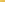 分析: 此题需要我们判断选项中四个函数的奇偶性, 由于是奇函数, 则是偶函数, 且由于是偶函数, 则是偶函数. 再逐个判断得到是奇函数. 选C. 例4(2014.湖北文科.9) 已知是定义在上的奇函数, 当时, . 则函数的零点的集合为(      )A.     B.     C.   	D. 分析: 要求解的零点, 由于的表达式可以利用其是奇函数求出, 于是我们可以先求出的表达式, 再求其零点. 利用是奇函数求出的表达式, 则, 进而求出的零点. 选D. 3 判断函数的对称性例5(2014.全国II理科.15) 已知偶函数在单调递减, . 若, 则的取值范围是______. 分析: 欲求解不等式, 而我们并不知道的表达式, 于是我们必须利用的单调性, 将其转化为有关x的不等式. 因为是偶函数, 所以不等式, 又因为在单调递减, 于是. 填. 例6 若是偶函数, 则的图象(      )A. 关于x轴对称                    B. 关于y轴对称C. 关于原点对称                    D. 关于直线对称 分析: 如果记, 则知为奇函数是我们熟知的. 又因为是偶函数, 故有是奇函数. 选C. 4 求参数值或范围例7(2014.湖北理科.10) 已知函数是定义在上的奇函数, 当时, , 若, , 则实数的取值范围为(      )A.    B.    C.    D. 分析: 注意到实际上是向右平移一个单位得到的, 所以要使, , 只需有的图象恒在的下方, 即将的图象向右平移一个单位的图象恒在的下方. 当时, , 由是奇函数, 可作出的图象, 并向右平移一个单位得到的图象, 于是, 解得. 故选B. 例8(2013.上海理科.12) 设为实常数, 是定义在R上的奇函数, 当时, , 若对一切成立, 则的取值范围为______.分析: 由于对一切成立, 则这是一个已经变量分离的恒成立问题, 所以我们只需要求出的最小值即可. 先利用是奇函数求出的解析式, 将对一切恒成立转化为函数的最小值, 再利用基本不等式求出的最小值, 解不等式求出a的取值范围. 当时, ; 当时,  当时取等号, 则, 解得或, 综上所述, .（本文主要内容曾发表于《教育测量与评价》2014年第9期）